417/18418/18Mineral Titles ActNOTICE OF LAND CEASING TO BE A  MINERAL TITLE AREAMineral Titles ActNOTICE OF LAND CEASING TO BE A  MINERAL TITLE AREATitle Type and Number:Exploration Licence 31432Area Ceased on:26 September 2018Area:36 Blocks, 112.82 km²Locality:PEACHYName of Applicant(s)/Holder(s):100% CYAN STONE PTY LTD [ACN. 606 864 840]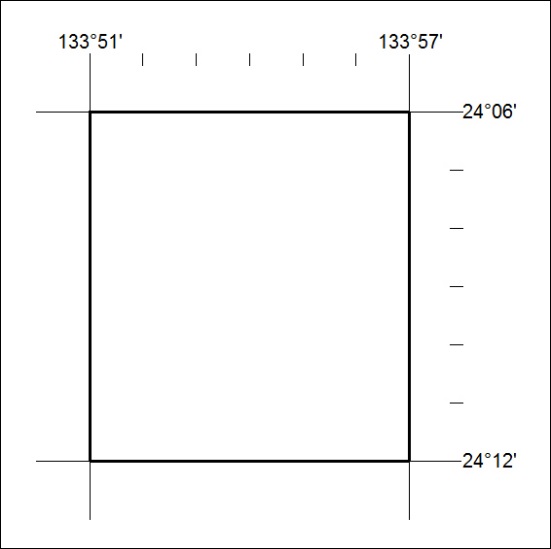 Mineral Titles ActNOTICE OF LAND CEASING TO BE A  MINERAL TITLE AREAMineral Titles ActNOTICE OF LAND CEASING TO BE A  MINERAL TITLE AREATitle Type and Number:Exploration Licence 31940Area Ceased on:14 August 2018Area:6 Blocks, 20.04 km²Locality:BATCHELORName of Applicant(s)/Holder(s):100% PNX METALS LIMITED* [ACN. 127 446 271]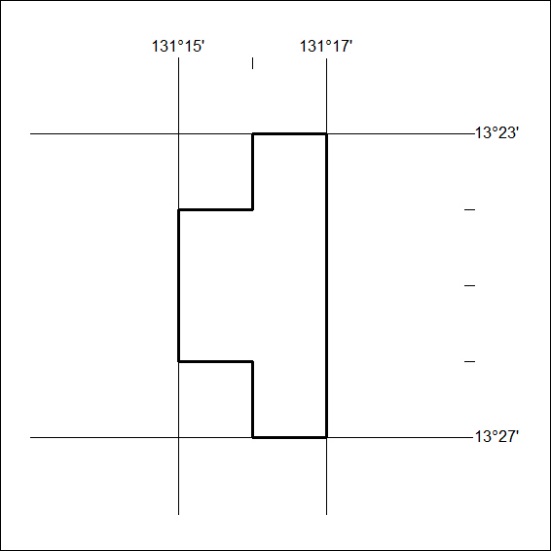 